Статистические данныео работе с обращениями граждан администрацииКуйбышевское  сельского поселения за 3 квартал 2022 годаОфрим Е.Г. 8 (86153) 5-36-96Общественная приемная администрацииМО Староминский район №Показатель1 квартал 2квартал  3 квартал4 квартал С начала года 12345671.Поступило всего письменных обращений (шт.): 10011.1в том числе из администрации района (шт.)00001.2В том числе по сети «Интернет» в ОИВ/МО(шт.)00002.Взято на контроль всего (шт.)10012.1в том числе из администрации района (шт.)00003.Поступило повторно (шт.)00004.Рассмотрено всего обращений (шт.) из них:10014.1поддержано (шт.)10014.1.1в том числе «меры приняты» (шт.)10014.2. разъяснено (шт.)10014.3не поддержано (шт.)00005.В  работе (шт.)00006. Рассмотрено комиссионно с выездом на место (шт.)00006.1в том числе  совместно с приемной губернатора в МО (шт.) (исключительно для МО)----7.Рассмотрено с нарушением сроков (шт.)00008.Выявлено случаев волокиты, либо нарушений прав и законных интересов граждан (шт.)00008.1привлечено к ответственности  ( чел.)00008.2в  том числе по представлениям прокуратуры (чел.)00009.Проведена достоверность ответов (шт.), из них :00009.1с выездом на место (шт.)9.2 по телефону ( шт.)00009.3.анкетирование (шт.)000010.Принято граждан на личных приемах руководством (шт.)3961810.1в том  числе руководителем ОИВ / главой МО3961811.Принято граждан  специалистами, ответственными за работу с обращениями граждан3961812.Принято звонков по телефону «горячей линии» специалистами, ответственными за работу с обращениями граждан000013.Получено карточек по обращениям, поступившим на  многоканальный круглосуточной  телефон администрации  Краснодарского края----14Количество публикаций о работе с обращениями граждан в средствах массовой информации (шт.) (только для МО)----15.Оказание методической помощи ( только для МО) (шт.)----15.1проведено семинаров (шт.)----15.2выездов в поселения (шт.), в том числе----15.3 совместно с приемнолй губернатора в МО (шт.)----16.Обращения  из почтовых ящиков  и боксов « Почта губернатора» (только для МО) (шт.)----Глава Куйбышевского сельского поселенияСтароминского района	С.В.Демчук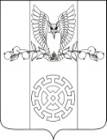 